Eelnõu 19.06.2018Esitaja: vallavalitsus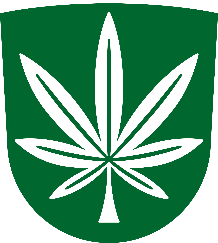 KANEPI VALLAVOLIKOGUMÄÄRUSKanepi									19.06.2018 nr 1-2/2018/Krootuse Põhikooli arengukava aastateks 2018-2021 Määrus kehtestatakse kohaliku omavalitsuse korralduse seaduse  § 6 lg 3 p 1 ja § 22 lg 1 p 37 ja põhikooli- ja gümnaasiumiseaduse  § 67 lg 2 alusel. § 1. Arengukava kinnitamineKinnitada Krootuse Põhikooli arengukava aastateks 2018-2021 vastavalt määruse Lisale.§ 2. RakendussättedMäärus jõustub kolmandal päeval pärast Riigi Teatajas avaldamist.Kaido Kõivvolikogu esimeesSELETUSKIRIKanepi Vallavolikogu määruse eelnõule Krootuse Põhikooli arengukava aastateks 2018-2021 Vastavalt põhikooli- ja gümnaasiumiseaduse § 67   koostatakse kooli järjepideva arengu tagamiseks kooli arengukava. Arengukava koostatakse vähemalt kolmeks aastaks. Arengukavas määratakse kooli arengu eesmärgid ja põhisuunad. Arengukava ja selle muudatused valmistatakse ette koostöös hoolekogu, õpilasesinduse, õppenõukogu ning ekspertidega koolist või väljastpoolt kooli. Arengukava kinnitab kooli pidaja või tema volitatud isik ja kooli direktor annab selle täitmisest aru kooli pidaja kehtestatud korras. Arengukava ja selle muudatused esitatakse enne kinnitamist arvamuse andmiseks kooli hoolekogule, õpilasesindusele ja õppenõukogule. Kooli arengukava avalikustatakse kooli veebilehel. Krootuse Põhikooli arengukava on koostatud aastateks 2018–2021. Arengukava on koostatud hetkeolukorra analüüsimiseks, eesmärkide seadmiseks ning arengusuundade kujundamiseks, et tagada kooli püsima jäämine ning luua kaasaegsed õpi- ja arengutingimused. Krootuse Põhikooli arengukava on dokument, mis määrab ära arengustrateegia põhisuunad ja valdkonnad, tegevuskavad neljaks aastaks ning arengukava uuendamise korra. Krootuse Põhikooli arengukava on koostatud lähtuvalt ühisarutelude tulemustest, Krootuse Põhikooli põhimäärusest ning Kanepi valla arengukavast. Krootuse Põhikooli hoolekogus, õppenõukogus ja õpilasesinduses läbi arutatud arengukava kinnitab Kanepi Vallavolikogu.Arengukava on volikogu haridus- ja noorsookomisjoni poolt heaks kiidetud 24.04.2018 koosolekul ja suunatud volikogu päevakorda võtmiseks.Eelnõu koostasKatrin Slunginvallasekretäri abiEttekandja: kultuuri- ja haridusnõunik Kerli Koor